Gard Nilssen Acoustic UnityGard Nilssen-trommerAndré Roligheten-saxofonerPetter Eldh-kontrabass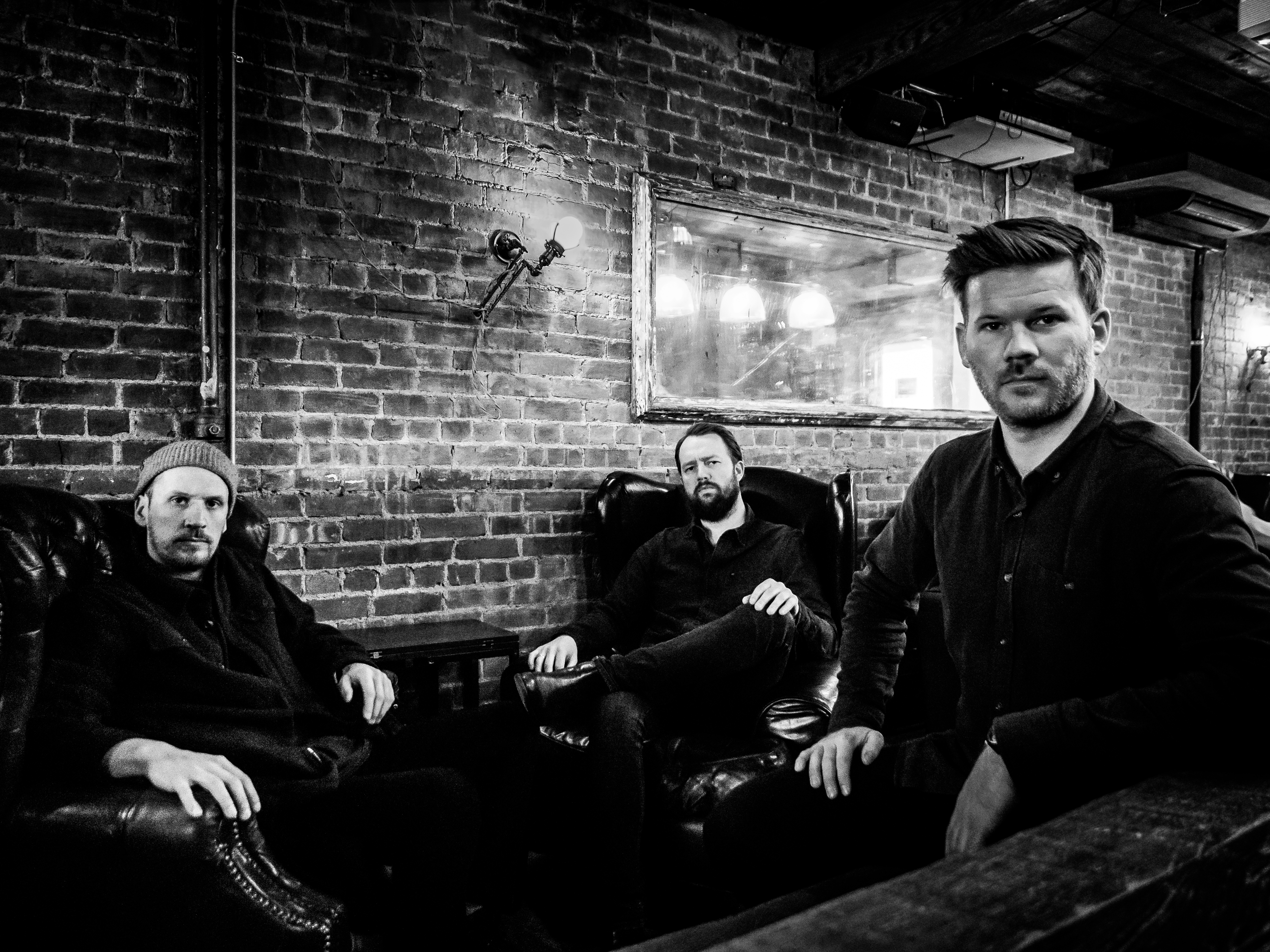 Den spellemannsnominerte trioen Gard Nilssen Acoustic Unity har siden starten i 2014 gitt ut tre kritikerroste album; “Firehouse”, “Live In Europe” og “To Whom Who Buys A Record” og spilt 100 konserter i Norge, Europa, Japan, USA, Canada og Brasil. Etter overbevisende konserter på Winterjazz i New York, Jazzahead i Bremen og sammen med Joshua Redman og Ambrose Akinmusire under Nilssen’s Artist in Residence opphold på Moldejazz i 2019 blir bandet omtalt som noe av det beste og mest spennende på den europeiske jazzscenen om dagen. Musikerne er blant de mest etterspurte og aktive musikerne i sin generasjon om dagen og er ellers kjent fra band og artister som: Django Bates, Pat Metheny, Trondheim Jazzorkester, Koma Saxo, Team Hegdal, Susanne Sundfør, sPacemonKey, Albatrosh,  Peter Evans, Arild Andersen 4tet, Bushman´s Revenge og Enemy.Musikken er egenkomponert med fokus på samspill, groove, dynamikk og energy, med masse rom for improvisasjon. Trioen beveger seg inn i historien og tar eierskap i den, men nøyer seg ikke med det. Kraften i uttrykket og arrangementenes friske karakter tar musikken inn i vår tidAcoustic Unity bruker speilet til å orientere seg fremover!"Et av årets aller spenstigste jazzalbum"-Dagens Næringsliv (Audun Vinger)"To whom who buys a record er et briljant album-et av årets beste!"-Dagsavisen (Espen Løkeland-Stai)"Dette er unik musisering"-Dag og Tid (Lars Mossefinn)"En strålende innspilling, nok en gang!"-Salt Peanuts.eu  (Jan Granlie)"To Whom Who Buys A Record er gjennomført balansekunst på høyt nivå. Acoustic Unity byr på kvalitet i alle ledd."-Aftenposten (Arild R. Andersen) 5/6"Musikk som beviser at inspirasjon fra og andektighet for fortiden ikke er en tvangstrøye for ny kreativitet."-Klassekampen (Chris Monsen) 5,5/6"…Etter over hundre jobber kloden rundt, så framstår de nå som noe av det heftigste som finnes innenfor dette uttrykket."-Nettavisen (Tor Hammerø)"Yes!! Dette er nemlig klassisk jazzsamspill av beste sort"-Vårt Land (Ole Johannes Ålekjær)“To Whom Who Buys A Record er ei av dei mest livgivande platen hittil i år”-Jazznytt (Torkjell Hovland)Booking:Vibe AgencyMarthe HeggenhougenMarthe@vibeagency.nowww.vibeagency.nowww.gardnilssen.com